Fourth Grade Exit TicketsCluster – NC.4.NF.2Compare (>, <, =) each fraction using the number line to show your understanding. 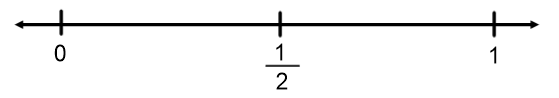 1.  ____ 2.  ____ 3.  ____ 4. Susan and Katie are having a contest. Susan drank  liters of water and Katie drank  liters of water. Who is winning the contest?  Draw a picture and explain your answer. 5. Jose and Roberto both run to soccer practice from home. Jose runs  of a mile and Roberto runs  of a mile. Who lives the closest to practice? Draw a picture and explain your answer. Compare (>, <, =) each fraction using the number line to show your understanding. 1.  ____ 2.  ____ 3.  ____ 4. Susan and Katie are having a contest. Susan drank  liters of water and Katie drank  liters of water. Who is winning the contest? Draw a picture and explain your answer. 5. Jose and Roberto both run to soccer practice from home. Jose runs  of a mile and Roberto runs  of a mile. Who lives the closest to practice? Draw a picture and explain your answer. Answer Key:1. >2. <3. <4. Susan is winning the contest because she drank the most water or Susan is winning because she is 2/8 away from 1 whole and Katie is 2/6 away from 1 whole. Since 2/8 is smaller she has a smaller amount to reach 1 whole. 5. Roberto lives closer because he has the least amount of distance to run. 